توصيف مقررات السنة الأولىماجستير هندسة التحكم والأتمتةالفصل الأول:فصل ثاني:جامعة دمشقكلية الهندسـة الميكانيكيــة و الكهربائيــةقسـم هندسـة الحواسـيب والأتمتـة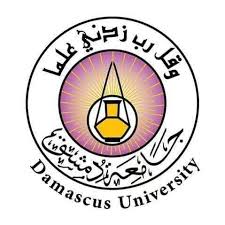 Damascus UniversityFaculty of Mechanical & Electrical EngineeringComputer & Automation Engineeringبنى حواسيب متقدمة Advanced Computer Architecturesعدد الساعات: 3 نظري + 1 عمليبنيان المخدمات العنقوديةتشكيل المخدمات العنقوديةأنواع المخدمات العنقوديةتصميم المخدمات العنقوديةإجرائيات المخدمات العنقوديةموازنة الحملالمعالجات ذات التعليمات الطويلة جدًاجدولة الخوارزميات VLIWCluster ArchitectureCluster Server ConfigurationServer Cluster TypesCluster DesignServer Cluster ProcessesLoad Balancing Very Long Instruction Word ProcessorsScheduling Algorithms VLIW  نظم تشغيل متقدمة Advanced Operating Systemsعدد الساعات: 3 نظري + 1 عمليمقدمة في النظم الموزعة هجرة الإجرائيات الحالة العامة للنظم الموزعةترتيب الأحداث في النظم الموزعة الاستبعاد المتبادل الموزع  Introduction to distributed systemsProcess MigrationGlobal state of distributed systemsEvent-Ordering in distributed systemsDistributed mutual exclusionتمييز النماذجPattern Recognitionعدد الساعات: 3 نظري + 1 عمليتمييز النماذج وتطبيقاتهمنهجيات تمييز النماذجمكونات نظم تمييز النماذج  إستخراج  السمات (features)  المناسبةتمييز النماذج بالطرق الإحصائيةالإنحسار (regression)   SVM(الخطي وغير الخطي) التصنيف المعتمد على نظرية Baye’sالتمييز البيومتريالتصنيف باستخدام المطابقة الطرق التي تعتمد السياققالب الشكل و تطبيقاته (shape), الواصفات الهندسية موصفات فورييه, statistical moment ,  regional descriptorsالتصنيف  باستخدام الطيconvolution  والإرتباط correlationالطرق المعتمدة على الشبكات العصبونيةالتعلم العميق في تمييز النماذجتقييم المصنف Pattern Recognition and applicationsPattern Recognition methodologiesComponents of Pattern recognition systemsFeatures ExtractionStatistical methodsregression  SVM (linear and non-linear)Classification based on Baye's TheoryBiometric identificationClassification using matchingContext-based methodsShape template and its applications, geometric descriptorsFourier specifications, statistical moment , regional descriptorsClassification with convolution and correlationMethods based on neural networksDeep learning in pattern recognitionEvaluationتصميم نظم VLSIVLSI Systems Designعدد الساعات: 3 نظري + 1 عملييهدف مقرر تصميم نظم VLSI لتعريف الطالب على المبادىء الأساسية لصناعة وتصميم الدرات المتكاملة بشكل عام ونظم VLSI بشكل خاص ويغطي المفردات التالية:تطور صناعة الدارات المتكاملةالخطوات التكنولوجية اللازمة لصناعة الدرات المتكاملةتصميم الدارات الإلكترونية المتكاملة بتكنولوجيا CMOSتصميم  الأقنعة اللازمة لإنجاز الدارة الإلكترونية المتكاملة بتكنولوجيا CMOSأمثلة التصميم من ناحية المساحة المشغولة على السيلكون، التأخير الزمني،الاستطاعة المستهلكة.VLSI Systems Design course aims to introduce the student to the basic principles of manufacturing and designing integrated circuits in general and VLSI systems in particular, and covers the following topics:The development of the integrated circuit industryTechnological steps required for manufacturing integrated circuitsIntegrated Circuit Design Using CMOS TechnologyDesigning the masks needed to implement the integrated electronic circuit using CMOS technologyDesign examples in terms of space occupied on silicon, time delay, power consumption.البحث العلمي (فصل أول + فصل ثاني)Scientific Researchعدد الساعات: 3 نظري + 1 عمليمدخل إلى البحث العلميخطوات إعداد البحث العلميمناهج البحثأخلاقيات البحث العلميصياغة التقرير العلمي النهائيالنشر العلمي وحقوق الملكيةIntroduction to scientific researchSteps to prepare scientific researchResearch MethodsResearch EthicsDrafting the final scientific reportScientific publishing and property rightsالتحكم الأمثلOptimal Controlعدد الساعات: 3 نظري + 1 عمليمقدمة عن نظرية التحكم الأمثل: معايير الأداء والقيودمسألة التشتت الرئيسية أمثلة التوابعالمنظم التربيعي الخطي: معادلة ريكاتي التفاضليةنظام الملاحقة التربيعي الخطينظام التحكم الأمثل في الزمن المتقطعمبدأ Pontryagin للقيمة الصغرى PMPنظم التحكم الأمثل مع قيودIntroduction to optimal control: constraints & performance indexMain Variance ProblemFunction OptimizationLinear Quadratic Regulator: differential Riccati equationLinear Quadratic Tracking SystemDiscrete-time optimal controlPontryagin Minimum PrincipleConstrained Optimal Controlالتحكم الموائمAdaptive Controlعدد الساعات: 3 نظري + 1 عمليمقدمة: بنى المتحكمات المخمن التربيعي الأصغريالمنظمات ذاتية التوليف: الخوارزمية الضمنية والخوارزمية الصريحةمنظماتPID  ذاتية التوليفنظم التحكم المتكيف ذات النموذج المرجعي نظم الاستدلال العائمة العصبونية المتكيفة ANFISIntroduction: General Controller StructuresLeast-square EstimatorSelf-tuning Regulators - Self-Tuning Algorithm Sequence: Implicit algorithm, Explicit Algorithm.PID Self-tuning RegulatorsModel Reference Adaptive Control Systems: Lyapunov Rule, MIT ruleAdaptive Neuro-Fuzzy Inference Systems – ANFIS   التحكم في النظم واسعة النطاقLarge-scale system controlعدد الساعات: 3 نظري + 1 عمليالمنظومات واسعة النطاق بروتوكولات الاتصال الصناعيةنظم التحكم الإشرافي وتحصيل البيانات  SCADA: نشوء نظام SCADA –بنية و مكونات نظام SCADA – نظام تجميع البيانات – الاتصال بين (RTU / DAS) و مركز التحكم – نظام الاتصالات – الوسط الناقل للمعلومات في أنظمة الاتصالات – مراكز التحكم – وثوقية نظام SDADA – تطور أنظمة SCADA – نشر أنظمة SCADA – استخدامات SCADA في الصناعات بروتوكول الاتصال الموزع Distributed Network Protocol-DNP3بروتوكول MODBUS – الفرق بين RTU و ASCII – مخطط ذاكرة MODBUS – MODBUS / TCP – MODBUS WIRELESS – جهاز الإرسال اللاسلكي RXT – 320. بروتوكول PROFIBUS البروتوكول OPC : خصائص OPC – بنية نظام عام وفق OPC – مزايا OPC – خصائص المضيفات OPC.شبكات بتري الملونة Colored Petri Nets : شبكات بتري العادية إلى شبكات بتري الملونة – استبدال الأوزان الموجودة في الأقواس بتوابع – تمييز الألوان في شبكة بتري – مصفوفة الحدث .Large scale systemsIndustrial Communication ProtocolsSupervisory Control and Data Acquisition SCADA systems: the emergence of the SCADA system - the structure and components of the SCADA system - the data collection system - the communication between (RTU / DAS) and the control center - the communication system - the carrier of information in communication systems - control centers - the reliability of the SDADA system - Evolution of SCADA Systems - Deployment of SCADA Systems - Uses of SCADA in Industries Distributed Network Protocol-DNP3MODBUS Protocol - Difference between RTU and ASCII - MODBUS Memory Scheme - MODBUS / TCP - MODBUS WIRELESS - Wireless Transmitter RXT - 320. PROFIBUS PROTOCOL OPC protocol: OPC characteristics - general system architecture according to OPC - OPC features - characteristics of OPC hosts. Colored Petri Nets: Ordinary Petri Nets to Colored Petri Nets - Replacing the weights in the parentheses with functions - Coloring the Petri Nets - Event Matrix.